भविष्‍य निधि से निकासी के लिए आवेदनAPPLICATION FOR WITHDRAWAL FROM PROVIDENT FUND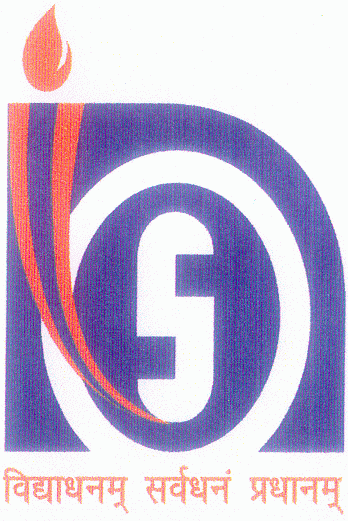  राष्‍ट्रीय मुक्‍त विद्यालयी शिक्षा संस्‍थानNATIONAL INSTITUTE OF OPEN SCHOOLING   आईएसओ 9001 : 2015 प्रमाणित/ISO 9001 : 2015 certified (स्‍कूल शिक्षा और साक्षरता विभाग, शिक्षा मंत्रालय, भारत सरकार के अंतर्गत एक स्‍वायत्‍त संस्‍था)(An Autonomous Institution Under Deptt. Of School Education and Literacy, Ministry of Education, Govt. of India) (स्‍कूल शिक्षा और साक्षरता विभाग, शिक्षा मंत्रालय, भारत सरकार के अंतर्गत एक स्‍वायत्‍त संस्‍था)(An Autonomous Institution Under Deptt. Of School Education and Literacy, Ministry of Education, Govt. of India)1.अभिदाता का नाम/Name of the Subscriberअभिदाता का नाम/Name of the Subscriber:2.खाता संख्‍या/Account Numberखाता संख्‍या/Account Number:3.पदनाम/Designationपदनाम/Designation:4.वेतन/Payवेतन/Pay:5.कार्यभार ग्रहण करने तथा अधिवर्षिता की तिथि/Date of joining service and the date of superannuationकार्यभार ग्रहण करने तथा अधिवर्षिता की तिथि/Date of joining service and the date of superannuation:6.आवेदन की तिथि को अभिदाता का निम्‍नानुसार बकाया ऋण/Balance at credit of the subscriber on the date of application as belowआवेदन की तिथि को अभिदाता का निम्‍नानुसार बकाया ऋण/Balance at credit of the subscriber on the date of application as below:i.विवरणानुसार वर्ष.............. के लिए अंतिम बकायाClosing balance as per statement for Rs.__________  for the year________विवरणानुसार वर्ष.............. के लिए अंतिम बकायाClosing balance as per statement for Rs.__________  for the year________विवरणानुसार वर्ष.............. के लिए अंतिम बकायाClosing balance as per statement for Rs.__________  for the year________ii.…………………………… के मासिक अभिदाता के कारण ................ से................. तक क्रेडिट/जमा Credit from ____________ to _____________on account of monthly subscription Rs. ______________…………………………… के मासिक अभिदाता के कारण ................ से................. तक क्रेडिट/जमा Credit from ____________ to _____________on account of monthly subscription Rs. ______________…………………………… के मासिक अभिदाता के कारण ................ से................. तक क्रेडिट/जमा Credit from ____________ to _____________on account of monthly subscription Rs. ______________iii.अंतिम बकाया के पश्‍चात निधि के लिए वापस की गई उपर्युक्‍त रु. ...................... धनराशिRefunds made to the Fund after the closing balance vide i. Above Rs. ____________________________अंतिम बकाया के पश्‍चात निधि के लिए वापस की गई उपर्युक्‍त रु. ...................... धनराशिRefunds made to the Fund after the closing balance vide i. Above Rs. ____________________________अंतिम बकाया के पश्‍चात निधि के लिए वापस की गई उपर्युक्‍त रु. ...................... धनराशिRefunds made to the Fund after the closing balance vide i. Above Rs. ____________________________iv......................... से ...........................की अवधि के दौरान रुपये .................... की निकासी Withdrawal during the period from ________________to ________________ Rs. __________________........................ से ...........................की अवधि के दौरान रुपये .................... की निकासी Withdrawal during the period from ________________to ________________ Rs. __________________........................ से ...........................की अवधि के दौरान रुपये .................... की निकासी Withdrawal during the period from ________________to ________________ Rs. __________________v.आवेदन की तारीख को रु. ............... के कुल बकाया ऋण Net balance at credit on date of application Rs. ________________________आवेदन की तारीख को रु. ............... के कुल बकाया ऋण Net balance at credit on date of application Rs. ________________________आवेदन की तारीख को रु. ............... के कुल बकाया ऋण Net balance at credit on date of application Rs. ________________________7.रु. ................... निकाली गई धनराशि/Amount of withdrawal required Rs. ________________रु. ................... निकाली गई धनराशि/Amount of withdrawal required Rs. ________________रु. ................... निकाली गई धनराशि/Amount of withdrawal required Rs. ________________रु. ................... निकाली गई धनराशि/Amount of withdrawal required Rs. ________________8.(क)जिस कार्य के लिए निकासी की आवश्‍यकता है/Purpose for which the withdrawal is required ________जिस कार्य के लिए निकासी की आवश्‍यकता है/Purpose for which the withdrawal is required ________जिस कार्य के लिए निकासी की आवश्‍यकता है/Purpose for which the withdrawal is required ________(ख)जिस नियम के अंतर्गत यह अनुरोध किया जाता है/Rule under which the request is coveredजिस नियम के अंतर्गत यह अनुरोध किया जाता है/Rule under which the request is coveredजिस नियम के अंतर्गत यह अनुरोध किया जाता है/Rule under which the request is covered9.क्‍या इसी कार्य के लिए पहले भी धनराशि निकाली गई थी/Whether any withdrawal was taken for the same purpose earlier____ ____________________क्‍या इसी कार्य के लिए पहले भी धनराशि निकाली गई थी/Whether any withdrawal was taken for the same purpose earlier____ ____________________क्‍या इसी कार्य के लिए पहले भी धनराशि निकाली गई थी/Whether any withdrawal was taken for the same purpose earlier____ ____________________क्‍या इसी कार्य के लिए पहले भी धनराशि निकाली गई थी/Whether any withdrawal was taken for the same purpose earlier____ ____________________10.भविष्‍य निधि‍ के खाते का रखरखाव करने वाले लेखा अधिकारी का नाम Name of the Accounts Officer maintaining the Provident Fund Accountभविष्‍य निधि‍ के खाते का रखरखाव करने वाले लेखा अधिकारी का नाम Name of the Accounts Officer maintaining the Provident Fund Accountभविष्‍य निधि‍ के खाते का रखरखाव करने वाले लेखा अधिकारी का नाम Name of the Accounts Officer maintaining the Provident Fund Accountभविष्‍य निधि‍ के खाते का रखरखाव करने वाले लेखा अधिकारी का नाम Name of the Accounts Officer maintaining the Provident Fund Accountदिनांक/Date:आवेदक के हस्‍ताक्षर/Signature of the Applicantनाम/Name :पदनाम/Designation:अनुभाग/शाखा/Section / Branch 